Classified Staff Council Meeting Minutes  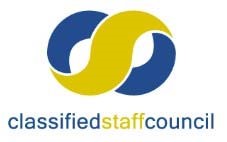 October 9, 2019 – General Meeting of 2019‐2020 year    The Classified Staff Council (CSC) meeting was called to order at 8:22 am by chair, Lindsay Snyder.   Roll Call Name  	Department  	Attendance    With 12 Council members in attendance, the majority required for a quorum was present. Agenda Agenda approved.  Lindsay requested a motion to approve the agenda.  Moved, seconded and approved.  Chair’s WelcomeAndy Feinstein visited to address any questions or concerns.  He encouraged all to attend the Town Hall on Monday, October 14th.  Five vision themes will be discussed, one of which is Faculty and Staff Professional Development or as Andy would like to include in this theme, quality of life.The work session will consist of groups of eight people compiling their ideas and notes onto boards.  The Social Research Lab will document and share the results.  Andy wants to present these to the Board of Trustees in mid-November. Andy committed to following through on the work that is being done.  He is aware that this has not always been the case. Discussion regarding hate incidents on our campus and surrounding campuses and how those have been addressed.Andy has heard that some staff do not feel that we are moving fast enough.  There has been a lot of groundwork completed and it will take some time to implement the organizational changes.  You cannot do everything at once.Discussed that managers may not interpret the messaging that Andy intends to their staff.  It can be relayed with a negative spin.  This causes worry and frustration on the employees.Discussed the spans and layers of management and that the optimal number of direct reports per manager is 5-7.UNC has had its’ highest graduation rate since it was tracked in May.Minutes Meeting minutes approved.  Available minutes from the September meeting were emailed out to the council for review prior to the meeting.  Lindsay requested a motion to approve the minutes from September.  Moved, seconded and approved. Treasurer’s ReportOperating Budget- $9587.21Foundation Account-   $22,699.76Monthly Report Marshall Parks- Human ResourcesClassified Staff Flu Shot clinic taking place today from 8-10 in the council room.  Free flu shots for all employees and their dependents.UNC has moved from Skillsoft to Linkedin Learning.  An official roll out has not been announced.  All employees have free access via a link in URSA.CETL discontinued offering professional development.  Linkedin Learning offers training modules across multiple platforms on leadership, project management, customer service, etc.Certificates of completion and badging are available.  You can send your certificates to HR to be added to your personnel file if you would like.The legislative process will begin soon.  No updates yet.PASC update provided by Kristina BurtonDiscussed fundraising at their last meeting.  They will be arranging a fund raising get together every month.  CSC will be involved as well. Amie Cieminski – Faculty SenateGearing up with nominations for various committees for the year.Currently there are four Dean searches going on.Encouraging everyone that can to attend the Town Hall meeting next week.Chair’s Reports Board of Trustees-No updatesPresident’s Leadership Council-There is a Town Hall meeting on Monday, October 14th at 10am in the Ballrooms to provide input into the visioning for UNC.  Andy would like to see at least 300 people attend/participate.  The President’s Leadership Council will split into five different teams to focus on topics.Sean Broghammer will attend a future CSC meeting to discuss Strategic Enrollment and Student Success (SESS) plans.Vice Chair’s ReportStudent Senate-  Student Senate is hosting a Trunk or Treat on October 31st.  Toni asked if the CSC wanted to be involved and purchase candy.There was discussion of cars on campus displaying hate messages.Student senate is putting together a walk-through of all of the student resources on campus to find out what is available to students.  Discussed having a student rep attend the CSC meetings.New BusinessCommittee Reports- Constitution and Elections- Committee meeting was scheduled last week, had to cancel and will reschedule later.Public RelationsCommunity ServiceFundraisingHump Day Fundraiser at Roma’s restaurant on 10/16 from 5-7pm.  25% of proceeds go to CSC and PASC.Scholarship and Professional DevelopmentWorkplace Culture-Kim announced the upcoming events that will be taking place.  Flyers and announcements will be sent out for each event to the Classified Staff list serv.Homecoming Spirit Week 10/14-10/18Hump Day Fundraiser 10/16CSC and PASC Spooktacular on 10/31Chili Mac Cook Off 11/6Workplace culture committee requested $100.00 to pay for supplies and Bear Bucks prizes for the upcoming Fall events.  VOTE:  All in favor of giving the Workplace Culture Committee $100.00 for supplies and prizes.Campus Committees  Statewide Classified Liaison CouncilFaculty Senate, APASS, Bookstore, Campus Rec.- Will be meeting at the end of October, HLC, Compensation, Sustainability, IM&T-Long distance codes will be discontinued.  A dual sign in system will be implemented when logging in off campus.  SPAM email will now be clearly marked “External” in the subject line. , Leave Share, Parking, Transportation & Parking Planning, UC, Work Environment Task, CETL, Inclusive Hiring Practices, University Center Advisory Board, Campus Climate Committee- will have their first meeting on 10/31.  Lindsay, Jay and Maggie Kinney are on this committee.   Next meeting The next meeting will be November 13, 2019 at 8:15 a.m. in Campus Commons Room 2200.   Adjournment Meeting adjourned at 9:45 a.m.   April Crocket-GoadDining ServicesPresentKristina BurtonParkingPresentJay BrooksHousing & Residential Education  PresentPatty ChapmanLibraryExcusedLindsay SnyderAdmissionsPresentToni TassoneFacilities Mgmt. & Support ServPresentHeidi RomeroHSS – Hispanic StudiesPresentRoni SecordIM & TExcusedKim ArnoldAcademic Support & AdvisingPresentDoug HendershottStructural TradesPresentDan RiesFacilitiesExcusedJude MaesFacilitiesPresentKim LebsackMonfort College of BusinessPresentCateline CorbinMarcus Garvey Cultural CenterPresentCrystal TweetenDining ServicesAbsentREPRESENTATIVESREPRESENTATIVESREPRESENTATIVESMarshall ParksHuman ResourcesPresentAmie CieminskiFaculty SenatePresentKyle MathesPASCAbsentGUESTSGUESTSGUESTSMaggie KinneyJen RodriguezAndy Feinstein